АИСУ «Параграф»для общеобразовательных организацийРабота учителя с поурочно-тематическими планами в приложении 
«Классный журнал»Руководство для учителяСанкт-Петербург2017Функции доступные для учителя
при работе с ПТП в приложении «Классный журнал»Для работы учителя с поурочно-тематическим планом (ПТП) в приложении «Классный журнал» доступны следующие функции:Подготовка проекта ПТП. Связывание проекта ПТП с коллективом (ГУП/потоком).Изменение статуса ПТП.Коррекция ПТП. Изменения в перечне статусов ПТП:Список статусов ПТП:УтвержденныйПроектК утверждениюНа этапе подготовки проекта ПТП ему присваивается статус «Проект». На этой стадии допускается импорт и любые операции редактирования ПТП.Когда учитель считает ПТП подготовленным к работе, он отправляет его на утверждение, при этом его статус меняется с «Проект» на «К утверждению». Планы со статусом «К утверждению» будут отображаться в интерфейсе для завуча, который имеет специальный инструмент для утверждения ПТП в приложении «Образовательные программы и учебные планы». Статус «К утверждению», может ставить учитель или любой пользователь, имеющий доступ к КЖ. Наличие этого статуса позволит отделить ПТП (как при создании, так и при коррекции) готовые для утверждения, от проектов, находящихся на разных стадиях подготовки.ПТП со статусом «К утверждению» не может редактироваться пользователем с ролью «Учитель», учитель может только перевести его в статус «Проект» при необходимости дальнейшего редактирования. Для ПТП со статусом «Утвержден» запрещены любые операции редактирования, возможен только экспорт. Для утвержденных планов доступна операция коррекции (например, в случае изменения количества часов). Скорректированный ПТП следует отправить на утверждение завучу.ВНИМАНИЕ 
После утверждения завучем ПТП привязанного к ГУП/потоку (в том числе скорректированного) автоматически реализуется связь ПТП с Классным журналом и учебным планом.Новый интерфейс для Работы учителя с ПТПИзменен вид окна для работы с ПТП в Классном журнале. Окно открывается командой основного меню «Планирование» - «Поурочно-тематическое планирование».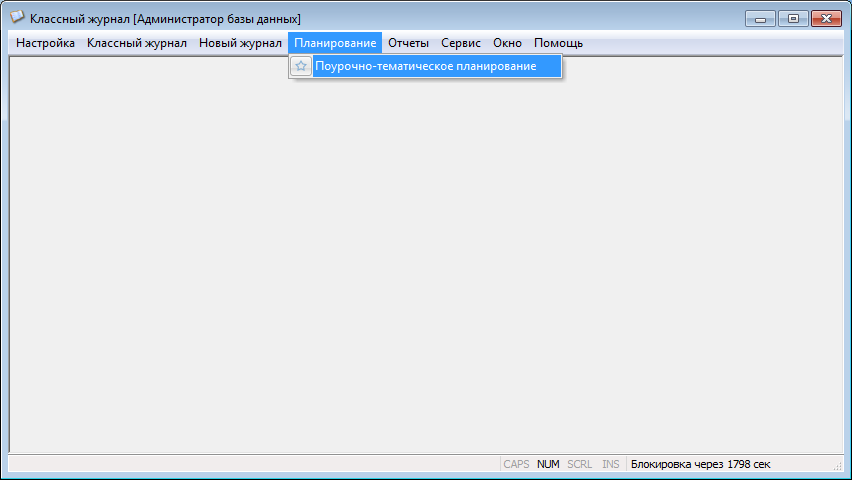 Команда открывает окно «Поурочно-тематическое планирование», содержащее для учителя две вкладки: «Планирование» и «Поурочно-тематическое планирование учителя…».Вкладка «Планирование» доступна для всех пользователей, имеющих доступ к Классному журналу, и содержит все ПТП. Для выбора используется меню, расположенное в левой части окна, где ПТП сгруппированы по параллелям и предметам. После выбора в меню параллели и предмета в правой части окна отображается список ПТП по указанному предмету для выбранной параллели.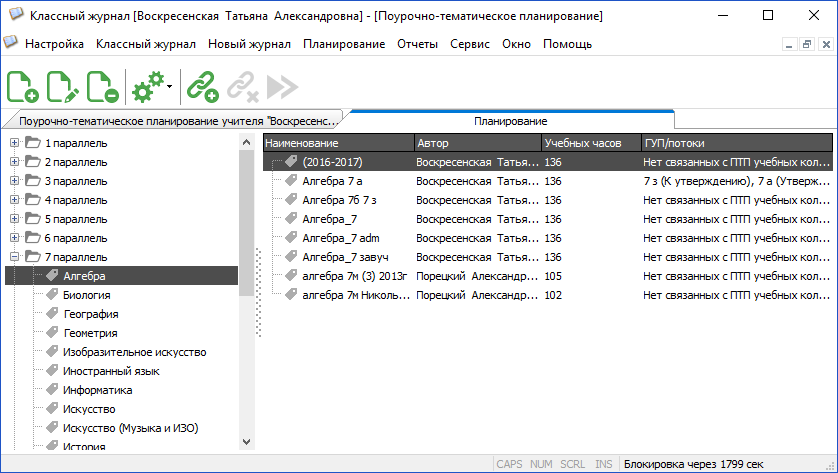 Операции с выделенным ПТП можно выполнять с помощью основного или контекстного меню, а также с использованием кнопок панели инструментов. Назначение кнопок приведено в таблице.Для удобства работы учителя с ПТП предусмотрена вторая вкладка «Поурочно-тематическое планирование учителя…». Эта вкладка доступна только для учителя и содержит поурочно-тематические планы для тех параллелей и по тем предметам, где данный учитель имеет нагрузку. Дополнительно отображаются те ПТП, где данные учителя введены в поле «Учитель» (ранее «Автор»).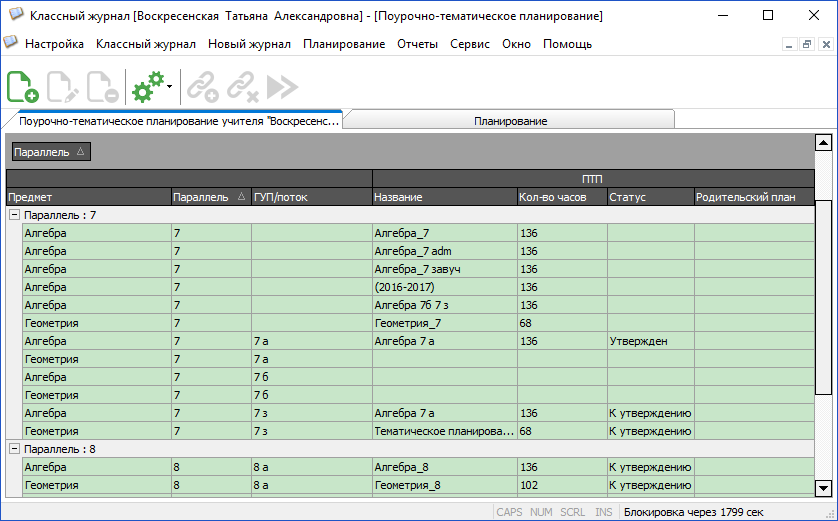 Стандартные команды для работы с ПТП доступны и в этом окне. Если один и тот же ПТП связан с несколькими коллективами, то он будет дублироваться в таблице.Ниже команды для работы с ПТП описаны более подробноСоздание и редактирование ПТПКоманда «Создать» открывает окно Создание ПТП, вид которого представлен на рисунке. При создании, прежде всего, нужно заполнить следующие поля: Наименование, Учитель, Часы. 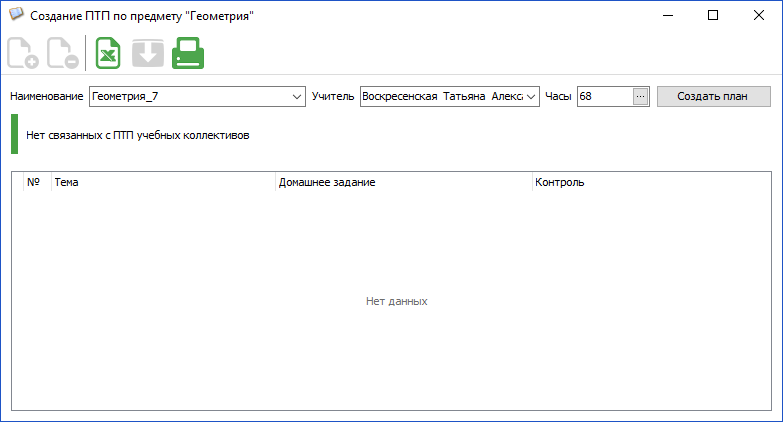 В полях «Наименование» и «Учитель» предусмотрены значения по умолчанию, которые в случае необходимости можно изменить. После заполнения этих полей следует выполнить щелчок на командную кнопку «Создать план».Далее можно не выходя из окна приступать к формированию плана. Это можно делать, используя режим импорта , или последовательно добавляя уроки с помощью кнопки .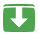 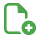 Редактирование ПТП осуществляется в аналогичном окне «Редактирование ПТП по предмету…», где можно как изменить характеристики ПТП (Наименование, Учитель, Часы), так и удалять/добавлять или изменять уроки. В окне присутствуют также кнопки для экспорта ПТП в Excel в черновом (кнопка ) и отформатированном (кнопка ) вариантах.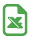 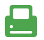 Связывание ПТП с коллективами (ГУП/поток).Проект ПТП с помощью кнопки  можно связать с одним или несколькими коллективами (группами учебного плана или потоками). Для отмены ошибочной связи с коллективами предусмотрена команда «Отвязать ПТП от коллектива» .Изменение статуса ПТППосле того как редактирование ПТП завершено учитель может отправить проект ПТП связанный с коллективом на утверждение.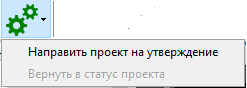 Следует учесть, что утверждение планов выполняет завуч, план со статусом «К утверждению» нельзя редактировать, учитель может только вернуть его в статус «Проект» (при необходимости дальнейшего редактирования).Коррекция ПТПКоманда «Скорректировать поурочно-тематический план»  открывает процесс коррекции учебных планов, который заключается: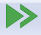 в изменении (уменьшении или увеличении) часов, выделенных на изучение курса, по сравнению с УП и утвержденным ПТП к нему.в изменении тем уроков (объединении нескольких тем, уменьшении часов на повторение и т.д.)Результатом процесса коррекции является измененный ПТП со статусом «К утверждению». После утверждения скорректированного ПТП именно он станет рабочим документом и будет связан с Классным журналом и учебным планом.Основные особенности процесса коррекцииКорректироваться могут только утверждённые ПТП, привязанные к коллективам.Коррекция ПТП осуществляется учителем или пользователем, который имеет доступ к приложению «Классный журнал».Количество часов в скорректированном ПТП может быть меньше или больше, чем в учебном плане. Это расхождение не фиксируется в СМИР как нарушение.Для коррекции создаётся копия ПТП, а старый утвержденный ПТП сохраняется с прежним статусом (родительский план).Скорректированный ПТП должен быть привязан к ГУП/потоку (если ПТП был привязан к нескольким ГУП/потокам, то скорректированный ПТП можно привязать не ко всем, а лишь к некоторым ГУП/потокам, а в остальных использовать старый нескорректированный ПТП).Процесс коррекции может быть многократным. Скорректированный план должен быть утвержден с внесением реквизитов приказа. Утверждение скорректированного ПТП проводит завуч, директор или пользователь с административным доступом к приложению «Образовательные программы и учебные планы».Скорректированный план отображается в виде подчиненного объекта следующего уровня иерархии для «родительского плана».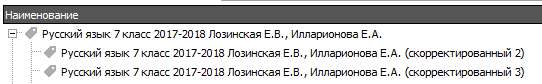 Процесс коррекции ПТПКоррекция ПТП осуществляется в приложении Классный журнал. Выбор ПТП для коррекции проводится в окне «Поурочно-тематическое планирование» на любой из вкладок: «Планирование» или «Поурочно-тематическое планирование учителя…». Следует учесть, что с момента начала коррекции ПТП, выбор уроков из родительского плана в КЖ будет заблокирован до момента утверждения скорректированного ПТП.Команда «Скорректировать поурочно-тематический план» открывает окно «Коррекция ПТП» со следующими шагами:Выбор ГУП/потока, для которых осуществляется коррекция плана.Изменение количества часов.Внесение изменений в ПТП.Изменение названия и выбор статуса для скорректированного ПТП.Шаг 1. Выбор ГУП/потока, для которых осуществляется коррекция плана.Утверждённые ПТП привязаны к ГУП/потокам. Коррекция ПТП может применяться к одной, нескольким или всем ГУП/потокам, к которым был привязан родительский ПТП.На шаге 1 открывается окно выбора ГУП(потоков), для которых будет действовать скорректированный план.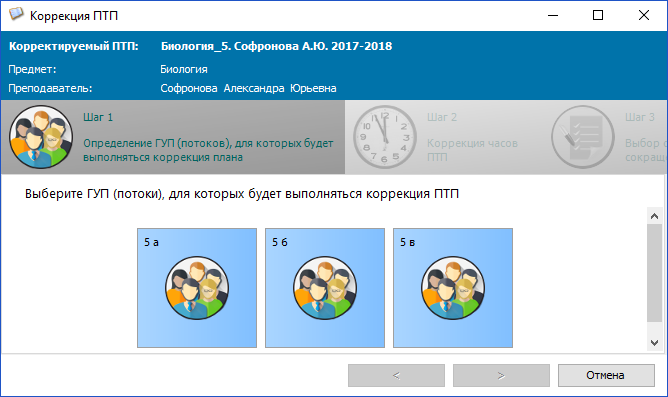 Шаг 2. Изменение количества часовНа втором шаге необходимо указать количество часов в скорректированном ПТП. Изменение количества часов может происходить как в сторону уменьшения, так и в сторону увеличения.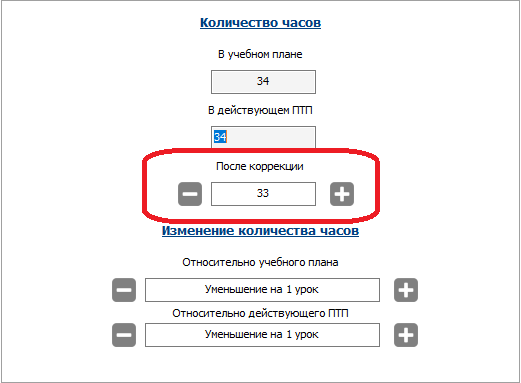 В окне показано на сколько уроков изменяется скорректированный ПТП относительно УП и родительского ПТП. Далее при сохранении скорректированного плана будет осуществляться проверка по количеству уроков, введённых в поле «После коррекции».Шаг 3. Внесение изменений в ПТПНа третьем шаге «Внесение изменений в ПТП» можно добавить/удалить уроки и изменить темы. Коррекции подвергаются только непроведённые уроки. 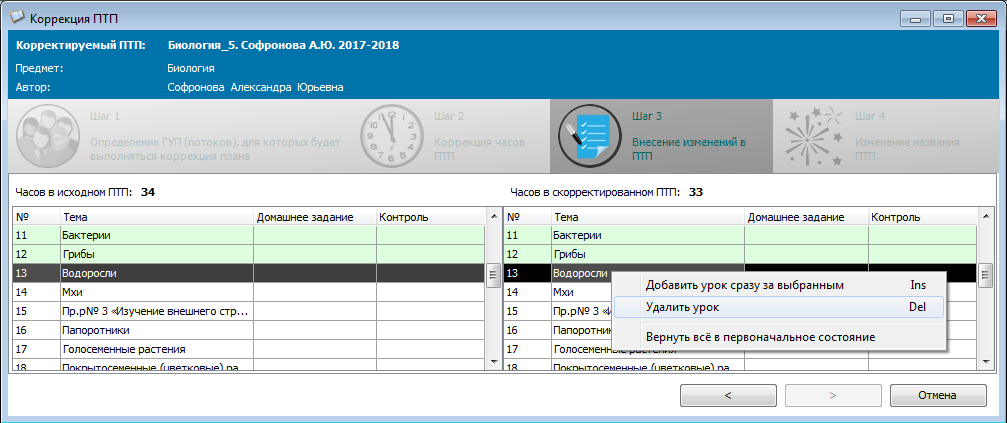 В случае необходимости можно выполнить коррекцию тем уроков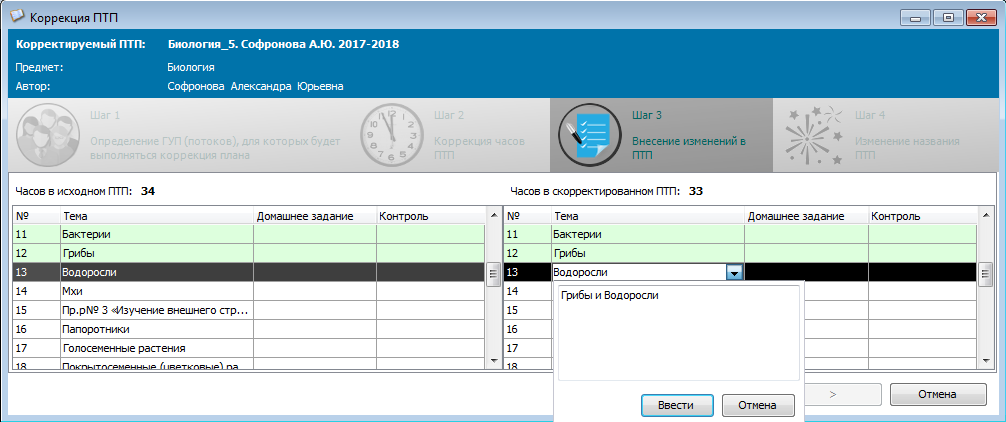 Завершение процесса коррекцииПосле внесения всех изменений следует выполнить щелчок на кнопку далее  и ввести новое название для скорректированного ПТП. 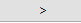 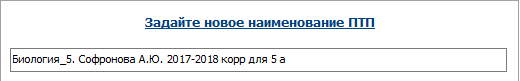 Далее будет предложено сразу направить скорректированный план на утверждение. В случае согласия для него будет установлен статус «К утверждению».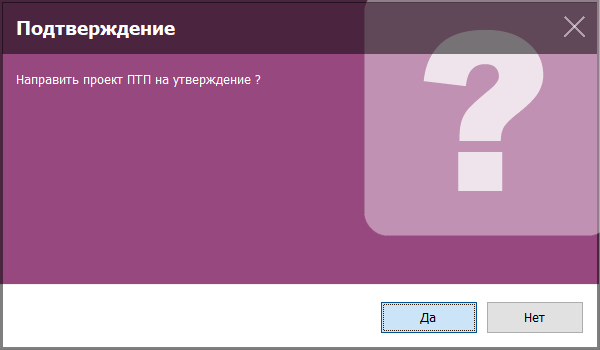 В списке планов после этого появляется скорректированный ПТП, связанный с исходным планом.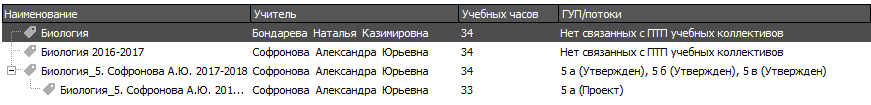 ВНИМАНИЕ 
Только после утверждения завучем скорректированный ПТП можно использовать в Классном журнале для выбора уроков.Создать ПТПОткрыть ПТП для редактированияРедактировать можно только ПТП со статусом «Проект»Удалить ПТПТолько для ПТП со статусом «Проект», которые не связаны с коллективамиИзменить статус ПТПТолько для ПТП, связанных с коллективамиСвязать ПТП с коллективомДля ПТП со статусом «Проект» Отвязать ПТП от коллективаДля ПТП со статусом «Проект»Скорректировать ПТПТолько для утверждённых ПТП